Model: S-XPON-4010-WDONTA (4GE+1POTS+1USB3.0+AC Wi-Fi)Description: AC1200 Dualband XPON ONTProduct Overview:S-XPON-4010-WDONTA terminal devices are designed for fulfilling FTTH and triple play service demand of fixed network operators. This ONT based on the mature Chipset technology, which have high ratio of performance to price, and the technology of IEEE802.11b/g/n/ac WiFi, Layer 2/3, and high quality VoIP as well. Support full management of HGU devices through Secureye OLT. They are highly reliable and easy to maintain, with guaranteed QoS for different service. And they are fully compliant with technical regulations such as IEEE802.3ah and ITU-T G.984.x.ManagementEPON :OAM / WEB / TR069 / TelnetGPON:OMCI / WEB / TR069 / TelnetRegisterAuto-discovery/Link detection/Remote upgrade softwareAuto/MAC/SN/LOID+Password authenticationLayer 3IPv4/IPv6 Dual StackNATDHCP client/serverPPPOE client/ PassthroughStatic and dynamic routingSwitchMAC address learningMAC address learning account limitPort isolationBroadcast storm suppressionVLAN transparent/tag/translate/trunkSecurityFirewallMAC address/URL filterRemote WEB/Telnet access controlTechnical Specification: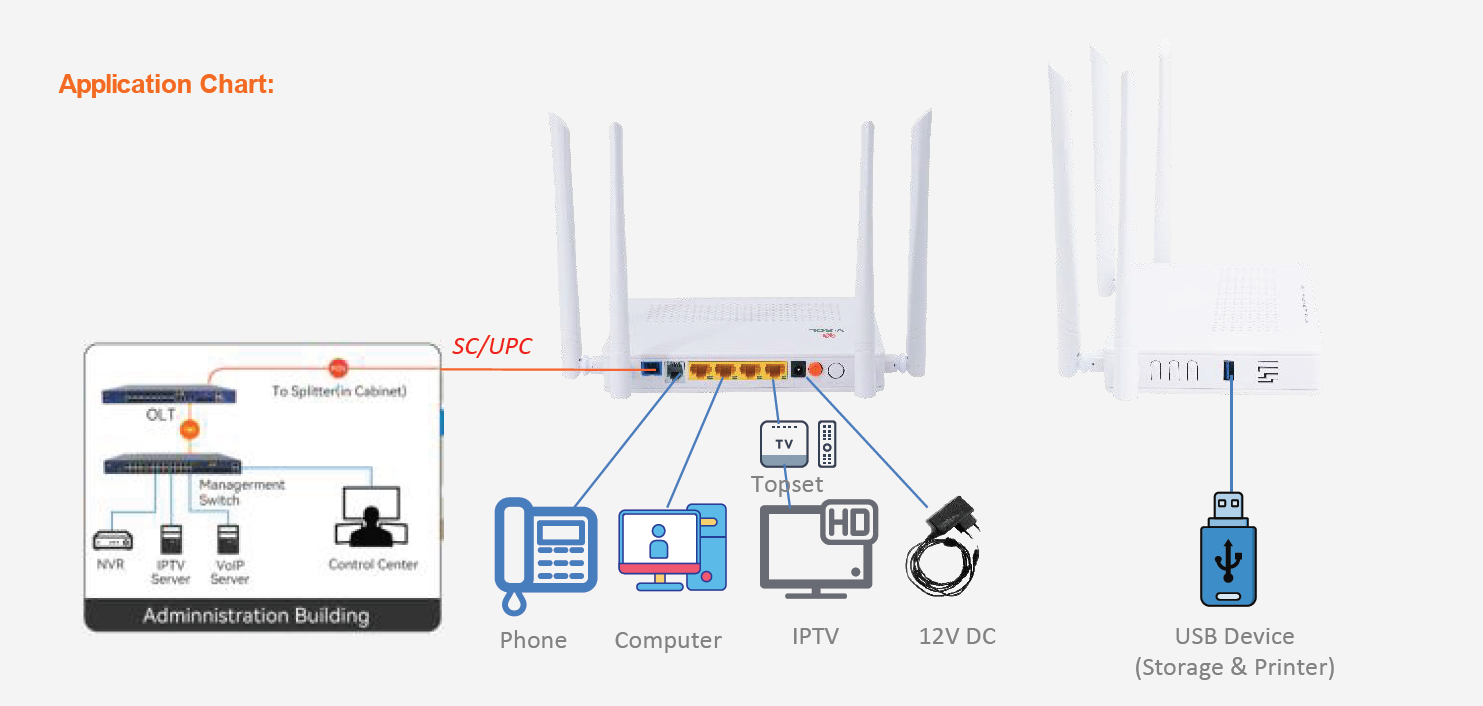 Hardware ParameterHardware ParameterDimension 205mm×140mm×37mm(L×W×H)Net weight 0.32KgOperating conditionOperating temp:0 ~ +55°C
Operating humidity:5 ~ 90% (non-condensed)Storing conditionStoring temp: -30 ~ +60°C
Storing humidity: 5 ~ 90% (non-condensed)Power adapter DC 12V,1.5A, external AC-DC power adaptorPower supply ≤10WInterface4GE+1POTS+USB3.0+AC Wi-FiIndicatorsPWR,PON ,LOS,WAN,WiFi,FXS, ETH1~4,WPS,USBInterface parameterInterface parameterUNI• 1×SC/UPC for XPON
• 4×RJ45 for GE interface
• 1×RJ11 for VoIPPON Interface• 1 XPON port(EPON PX20+ and GPON Class B+)
• SC Single Mode，Receiving sensitivity: ≤ -28dBm
• TX optical power: 0～+4dBm
• RX optical power: -8 to -25 dBm
• Transmission distance: 20KM
• RX 2.488Gbps, TX 1.2488GbpsWavelengthTx-1310nm, Rx-1490nmAntenna4 ×5dBi external antennasUSB1×USB 3.0 for Shared Storage/PrinterFunction DataFunction DataManagement• WEB/TELNET/OAM/OMCI/TR069
• Support private OAM/OMCI protocol and
Unified network management of Secureye OLTInternet
connectionSupport Routing & Bridge ModeMulticastIGMP v1/v2/v3, IGMP snoopingVoIP• SIP and IMS SIP
• Codec∶ G.711/G.723/G.726/G.729 codec
• Echo cancellation,VAD/CNG,DTMF
• T.30/T.38 FAX
• Caller Identification/Call Waiting/Call
Forwarding/Call Transfer/Call Hold/3-way
Conference
• Line testing according to GR-909WIFI2.4GHz: 300Mbps & 5GHz: 867Mbps
IEEE 802.11a/n/ac Wi-Fi@ 5GHz(2x2)
IEEE 802.11b/g/n Wi-Fi@2.4GHz(2x2)
Multiple SSIDs for each band
WEP/WPA-PSK(TKIP)/WPA2-PSK(AES)
SecurityL2802.1D&802.1ad bridge, 802.1p Cos, 802.1Q
VLANL3IPv4/IPv6, DHCP Client/Server,PPPoE,
NAT,DMZ, DDNSFirewallAnti-DDOS, Filtering Based on
ACL/MAC/URL